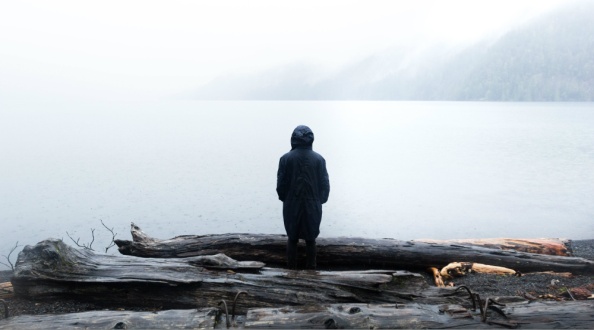 Romans 5:1-5What is a Test? A test is an opportunity
to Demonstrate what you have LearnedA.	Suffering v3Troubles will Come (Tribulum); they are an opportunity to Grow in your faithWe Rejoice in suffering because we look Forward to what God is able to do Through our sufferingGod is the Sculptor who is chipping away Everything in your life that does not look like JesusB.	Perseverance v3Instead of trials Destroying our faith, they Build our faithPerseverance means the ability to Stand, to hold up under the Pressures of life; Imua for Jesus!C.	Character v4Character is built Uphill, not when life is EasyAn approved faith is always Tested; the result is a Purified faith (δοκιμή)D.	Hope v4-5Our hope is no longer Uncertain and Unstable but SureJesus has already Defeated death; He is the Victor!Honolulu Assembly of God  September 13, 2020